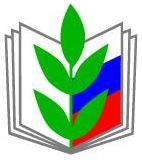 Николаевская  районная организацияУльяновской областной организации профессионального союзаработников народного образования и науки российской федерацииПубличный докладо работе профсоюзной организации Николаевского района за 2022годВсе другим, ничего – для себя. И.Г. Песталоцци        Профсоюз в наши дни – это единственная организация, мнение которой учитывается работодателем при принятии своих решений.   2022-й год был Годом корпоративной культуры.  Сделан акцент на комплексную реализацию всех направлений деятельности Профсоюза, в том числе в рамках федеральных проектов «Цифровизация Общероссийского Профсоюза образования», «Профсоюзное образование» и «Профсоюз — территория здоровья». Корпоративная культура и профессиональная этика становятся в современных условиях все более актуальными для профсоюзов.Профсоюзы, как и всегда, играют важнейшую роль в регулировании социально-трудовых отношений между работодателями и работниками. Только они обеспечивают реальную защиту индивидуальных и коллективных социальных, трудовых, профессиональных прав и интересов членов Профсоюза. Вступление в ряды Профсоюзной организации позволяет получить своевременную социальную, материальную и юридическую поддержку. Именно поэтому   Основные направления работы Николаевской районной организации Профсоюза работников народного образования и науки РФ:Защита социально-экономических прав членов профсоюза;Правозащитная работа;Информационная работа;Социальное партнерство;Охрана труда и здоровье работников;Организационно-финансовое укрепление районной организации;Коллективные действия;Работа с молодыми педагогами.Работа Николаевского районного комитета Профсоюза, первичных профорганизаций строилась в соответствии с планами работы областного, районного комитетов профсоюзов.Цели, задачи и принципы деятельности Николаевской районной профсоюзной организации базируются на действующем в Российской Федерации законодательстве, соответствуют основным требованиям Устава Профессионального союза работников народного образования и науки Российской Федерации.Важнейшим показателем в оценке эффективности организационно - уставной деятельности районной и первичных организаций Профсоюза является уровень профсоюзного членства работников.Состав Николаевской районной организации профсоюзаВ настоящее время Николаевская районная организация профсоюза состоит из 19 первичных профсоюзных организаций. В том числе, 17 школ, 1 детский сад, 3 учреждения дополнительного образования. Всего на территории муниципалитета находятся 22 образовательные организации. Профсоюзная организация Муниципального учреждения дополнительного образования «Центр детского творчества» включает в себя членов профсоюза Отдела образования и Детской юношеской спортивной школы, МОУ Чув.Сайманская нош и МОУ Эзекеевская нош объединены одной первичной профсоюзной организацией.Произошло незначительное уменьшение количества членов профсоюза.На учете в районной профсоюзной организации к концу 2022 года состоит  45 1член  профсоюза (в составе 3 пенсионера), в прошедшем 2021 году членов профсоюза было 473 человека. В процентном соотношении, по сравнению с 2021  годом, произошло уменьшение 2021 год – 62,4%., 2022 год – 60%. Количество работающих в образовательных организациях в 2022году составило  747  человек, а в 2021 – 753.Педагогических работников членов профсоюза 295:из них: молодёжи до 35 лет —60; Вопросы укрепления единства и  мотивации профсоюзного членства, остаются приоритетными в работе районной организации, постоянно находятся на контроле районного комитта, анализируется на заседаниях Президиума.Хорошо понимаем, что это во многом зависит от знаний председателей и профактива, поэтому райком профсоюза продолжал обучение профактива.В каждую первичную профсоюзную организацию регулярно  направляются, методические рекомендации и актуальная информация для членов профсоюза.Организационная работа.Профсоюзный комитет и его председатель - основа деятельности общественной организации, поэтому вся работа строилась через председателей профкомов.  С уверенностью могу сказать, что в нашем районе председатели профкомов - это дружный, сплоченный коллектив единомышленников.«Именно в первичке - центре всех проблем, которыми живет система образования, от грамотной политики профкома, правильно выстроенной системы социального партнерства зависит успех общего дела, будущее образования и его флагмана - учителя».Районный комитет  профсоюза  практикует  различные  формы  работы  с председателями первичных   профсоюзных организаций,  профсоюзным активом  и всеми  членами  профсоюза.Два раза в год  прошли заседания   Профсоюзного Комитета,  где  обсуждались  и  рассматривались   следующие вопросы:- ежегодные  статистические   отчёты, повышение уровня правовой культуры;- утверждение отчёта об исполнении сметы расходов и доходов за 2022г и сметы  доходов и расходов  на 2023 год;- план работы на 2023 год; анализ состояния профсоюзного членства и  практика ведения делопроизводства в первичных  профсоюзных организациях;- награждение членов профсоюзного актива;- о конкурсах Областного союза «Федерации профсоюзов Ульяновской области», Ульяновской областной территориальной организации профсоюза работников народного образования и науки Российской Федерации.- о работе в АИС-  о создании здоровых и безопасных условий труда работникам учреждений образования.- о  проведении аттестации педагогических работников.- о состоянии и дальнейшем совершенствовании работы по развитию социального партнерства в отрасли.В течение 2022 года Президиум собирался 8 раз  Рассматривались вопросы оказания материальной помощи членам организации, обращения членов Профсоюза. Об утверждении открытого (публичного) отчета Николаевской районной организации Профсоюза; Анализ годовых отчетов; О расходовании средств профсоюзного бюджета. О подписке на газету «Мой профсоюз». О награждении профсоюзных активистов.Планирование работы районного комитета осуществляется на год и утверждается на заседании президиума райкома профсоюза.Продолжалась работа по укреплению нормативно-правовой базы первичных профсоюзных организации.В целях реализации главной уставной задачи - защиты социально-трудовых прав и профессиональных интересов работников доносится  до понимания и осознания членов профсоюза, что смысл профсоюзной работы неизмеримо шире, чем оказание материальной поддержки и организации культурно-массовых мероприятий. Учим  использовать предоставленные законом возможности для улучшения условий труда, обретаем опыт совместной коллективной защиты своих прав и интересов, вместе учимся жить в условиях социально-правовой защищённости.В районе сложилась система социального партнёрства, которая включает трехстороннее отраслевое Соглашение, коллективные договоры, локальные нормативные акты образовательных организаций.Решение всех вопросов проходит путём конструктивного диалога в интересах работников образовательных организаций.Выполнение Соглашения контролируется всеми сторонами.Основным инструментом социального партнерства между работодателем и Профсоюзной организацией является Коллективный договор, который регулирует вопросы условий труда, организации отдыха, предоставления льгот и гарантий работникам общеобразовательного учреждения. Договор позволяет расширить рамки действующего трудового законодательства, обеспечить дополнительное финансирование мероприятий по охране труда, улучшить условия труда и быта работников, оказать им материальную помощь. Только заключение Коллективного договора дает возможность участвовать членам коллектива в управлении учреждением, в регулировании трудовых отношений.В образовательных учреждениях сложилась чёткая система заключения коллективных договоров в соответствии с трудовым кодексом РФ. Охват учреждений коллективными договорами составляет 100%.Нарушений по выполнению КД не наблюдалось. Поступило 5 обращения с жалобами от работников. Которые были разрешены в пользу заявителей.Основной задачей на период действия Соглашения сторонами определено развитие конструктивного социального диалога и повышение его эффективности.Соглашением предусмотрены меры по обеспечению стабильного финансирования образовательных организаций, занятости работников, регулирования трудовых отношений, улучшения условий труда, сохранения социальных гарантий и льгот, охране и укрепления здоровья работников, обеспечению гарантий профсоюзной деятельности. В рамках действия Соглашения обеспечено участие представителей профсоюзных органов в работе аттестационных, тарификационных комиссиях, в комиссиях затрагивающих права и обязанности членов профсоюза, оплату их  труда.В течение года председатель райкома профсоюза принимала участие в работе комиссий по приёмке готовности образовательных организаций; комиссиях конкурсов профессионального мастерства, в комиссиях по утверждению на награждение педагогов, в конфликтных комиссиях.    Администрация МО  «Николаевский  район»  оказывает   социальную  поддержку  педагогическим работникам: ежемесячные  1000 и  1500 рублей  доплаты  молодым специалистам, надбавки (доплаты) за отраслевые награды, почётные  звания, знаки отличия -20%  от оклада, поощрения  с юбилеем.В 2022году с устным обращением были приняты  более  24 члена  профсоюза   по вопросам летнего отдыха, об оказании материальной помощи,   и  др.Профсоюзная организация Николаевского района принимала участие во всероссийских  профсоюзных акциях, во всероссийской акции «Профсоюзный диктант», в проведении «профсоюзных уроков» в общеобразовательных организациях, «профсоюзных лекций». в первомайской профсоюзной акции ; «За достойный труд! »    Первичные профсоюзные организации приняли участие
в областном фотоконкурсе «Профсоюз – это мы!». Педагог МБОУ «Головинская СШ» Чеснова В.Б. заняла 3 место.Участвовали в конкурсе Новогодней открытки, конкурсе «Лучшее новогоднее поздравление».  Участвовала в акциях: «Помоги  собраться  в школу».Не забыты и ветераны, получили подарки и цветы на «День пожилого человека».В прошедшем году финансирование осуществлялось стабильно, заработная плата нашим работникам выплачивалась своевременно и в полном объеме в сроки, установленные коллективными договорами. Регулярно проводится мониторинг своевременной выплаты заработной платы.В образовательных организациях МО «Николаевский   район  на 31.12.2022 года зарплата  составила:Работа с молодыми педагогамиОдна из  приоритетных  направлений  в кадровой  политике Профсоюза -  задача привлечения  и  удержания  молодёжи  в  рядах  членов  Профсоюза.В сентябре 2022 года в ОО района приняты на работу 7 молодых специалистов - все приняты в первичные профсоюзные организации.Районная организация проводит работу по вовлечению молодых педагогов в активную профсоюзную деятельность с целью развития их гражданских и общественных инициатив. Семь молодых  педагогов   приняли участие  в конкурсе «Педагогический дебют». Педагог Барановской  школы занял 3 место в областном этапе.  МПШ в санатории «Солнечная поляна»  приняли участие 4 молодых педагога – Томбасова Н.С. , Морозова А.В. ,Краснова Д.А. – учителя МОУ Николаевская СШ, Долгишев А.Н. – директор МОУ Прасковьинская СШ. Прошел семинар клуба молодого педагога, где участники МПШ делились впечатлениями и приобретёнными знаниями.Охрана трудаОдним из главных условий, призванных обеспечить достойную жизнь и свободное развитие человека, является труд.Вопросы охраны труда – одно из важнейших составляющих частей трудового права. Главная задача профсоюзного комитета по охране труда -совместными усилиями администрации и профсоюзного комитета добиваться выполнения действующего законодательства по охране труда с целью создания безопасных условий всех участников образовательного процесса.Защита трудовых прав работников и установленных для граждан свобод в сфере труда провозглашается в качестве государственной задачи.Регулярно проводится мониторинг проведения СОУт в образовательных организациях. Проведённый мониторинг показал, что в образовательных организациях год прошел без травм.Во всех образовательных учреждениях работают совместные комиссии по охране труда с обязательным участием представителей профкомов школ.Ежегодно  районный комитет принимает  участие  в комиссии по  приёмке   ОО к новому учебному  году, по приёмке ОДЛ «Жемчужина» к летнему оздоровительному сезону, обеспечивая общественный контроль условий труда членов профсоюза.Работа по   охране труда  в  Николаевской районной    организации Профсоюза   улучшилась по отношению к предыдущим годам. В районной    организации имеются 6 внештатных инспекторов по охране труда. Комитетом контролируется прохождение медосмотров.Финансовая работаФинансовая работа районной профсоюзной организации включает в себя:      -    планирование профсоюзного бюджета;- анализ целевого использования бюджетных средств;-  контроль за полнотой и своевременностью перечисления профсоюзных взносов.Цели финансовой работы: обеспечить дееспособность профсоюзной организации и ее выборных органов;создать прочную финансовую базу профсоюзной организации;создать эффективную систему формирования профсоюзного бюджета и рационального использования средств.Отсутствует задолженность первичных организаций по перечислению членских взносов в вышестоящие организации Профсоюза. Собираемость членских взносов-100 %.Информационная работаИнформационная работа в Профсоюзе является одним из основополагающих факторов эффективной деятельности профсоюзных организаций различных уровней, в том числе первичных, и инструментом, обеспечивающим организационное единство Профсоюза. Широко используется электронная почта,  месенджеры - Viber, Whatsapp, VK. Осуществлена подписка на газету «Солидарность» на 2023 год.Общероссийская   газета  « Мой  профсоюз»  на  сегодняшний  день   единственное  издание,  которое  объединяет все  региональные организации.Во всех 19 первичных профсоюзных организациях  выписывается  газета  «Мой  профсоюз». Подписка осуществляется централизовано. Газета востребована, стала реальным помощником каждой организации профсоюза и для многих руководителей образовательных организаций. Итоги подписки обязательно рассматриваются на президиуме районного комитета Профсоюза. В каждую образовательную организацию направляются инструктивно-методические письма, разработанные районной организацией, по актуальным вопросам защиты интересов работников и развития отрасли в целом. А те документы, которые высылают к нам областной комитет Профсоюза и ЦС Профсоюза доводятся до первичных профорганизаций по электронной почте образовательных учреждений.На сайтах 16 образовательных организаций созданы профсоюзные странички.Для руководителей образовательных учреждений и председателей первичных профорганизаций подготавливаются и направляются по электронной почте в образовательные учреждения информационно-методические и разъяснительные пакеты по вопросам заключения и реализации коллективных договоров, информационные и справочные материалы, постановления и решения вышестоящих профсоюзных органов районной областной  организации.Организация отдыха и оздоровление членов профсоюзаОздоровление и отдых членов профсоюза один из самых значимых видов деятельности в профсоюзе.В 2022 году отдохнули и поправили свое здоровье за счет профсоюзных средств 3 человека по Программе со скидкой 20%, 1 человек со скидкой 30%.  В 2022 году мало членов профсоюза воспользовались такой льготой на отдых и оздоровление.Председатель и члены Комитета участвуют в комиссии  по награждению  Грамотами  Министерства образования  Ульяновской  области  и Министерства  образования  РФ. Постоянно  являются  членами  жюри в  конкурсах «Учитель  года», «Воспитатель года», «Сердце  отдаю  детям», «Педагогический дебют», «За гранью педагогического мастерства»,«Самый классный классный».Ежегодно   выделяются  денежные  средства  на  различные  районные  мероприятия: День защиты детей, августовский педагогический  форум, День  пожилого  человека,  День  учителя.Районный комитет профсоюза  постоянно  оказывает  материальную  помощь  членам  профсоюза  больным,  находящимся   на  продолжительном  лечении,  в  связи с  юбилеем,  со  смертью  родных и  близких, в связи с рождением ребенка.В 2021 году 5 председателей первичных профсоюзных организаций были награждены  Почетной грамотой комитета Николаевской районной организации Профсоюза, 2 председателя - Благодарственным письмом Ульяновской областной организации Профессионального союза работников народного образования и науки Российской Федерации, 2 председателя - Почётной грамотой Ульяновской областной организации Профессионального союза работников народного образования и науки Российской Федерации и 2 председателя - Почётной грамотой Центрального совета Профсоюза. Хочется отметить работу председателей первичных профсоюзных организаций МБОУ Большечирклейская СШ, МБОУ «Головинская ОШ», МОУ Дубровская ОШ, МОУ Ахметлейская ОШ, МОУ Слвкинская СШ.Профсоюзы в настоящее время не оставляют приоритетные направления профсоюзной деятельности. Они, как и прежде обеспечивают занятость и сохранение рабочих мест, продолжают борьбу за увеличение заработной платы, улучшение условий труда, защищают трудовые и социальные права работников, что оказывает существенное влияние на мотивацию профсоюзного членства. Если раньше преобладающим фактором членства в профсоюзе было получение различных материальных и социальных благ, то теперь основным становится фактор коллективной защиты интересов работников.Только едиными усилиями можно сегодня добиться каких-то результатов в решении проблем учительства. Надо особое внимание уделять закреплению профсоюзных кадров, сохранению и укреплению славных традиций, сложившихся в течение ряда лет, формированию здорового образа жизни работников образования.Сила Профсоюза не только в делах, но и в массовости, единстве, солидарности!Анализируя работу районного комитета  Профсоюза можно сделать вывод, что основные мероприятия плана работы организации на 2022 год выполнены. Всеми доступными средствами, мы должны увеличивать авторитет и влияние нашего профсоюза, отстаивать и сохранять его единство, как один из гарантов социально-экономической стабильности, как один из реальных факторов социального партнерства. Впереди поиск новых, более эффективных мер, позволяющих успешно решать проблемы в системе образования и в социальной защите работников.Подводя итоги проведенной работы за прошедший год, профсоюзная организация планирует уделять особое внимание следующим направлениям своей деятельности в 2023году.продолжать работу по привлечению новых членов;повышать престиж профсоюзного членства;развивать систему социального партнерства;создавать благоприятные условия труда;уделять пристальное внимание работе с молодыми педагогами и ветеранами педагогического труда.А также профсоюзная организация ставит перед собой следующие основные задачи на 2023 год:усилить работу по повышению стабильности и эффективности финансовой деятельности ППО;повышать уровень работы по планированию финансовых средств, контролю доходов, увеличению возможностей и использованию профсоюзных средств ППО;реализовывать новые формы работы с молодыми педагогами;повышать активность участия сотрудников в культурно -досуговых и спортивных мероприятиях. Быть членом профсоюза сегодня должно стать потребностью каждого работающего человека–.Общеобразовательные организацииДошкольные образовательные организацииОрганизации дополнительного образования детейРуководители:Руководители:Руководители:50867,7347440,8648261,11Педагогические работники:Педагогические работникиПедагогические работники:34031,5036349,4429772,96Прочий персоналПрочий персоналПрочий персонал17460,017985,7818506,73П    Председатель 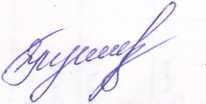 Е    Е.Ю.Пуглаенко